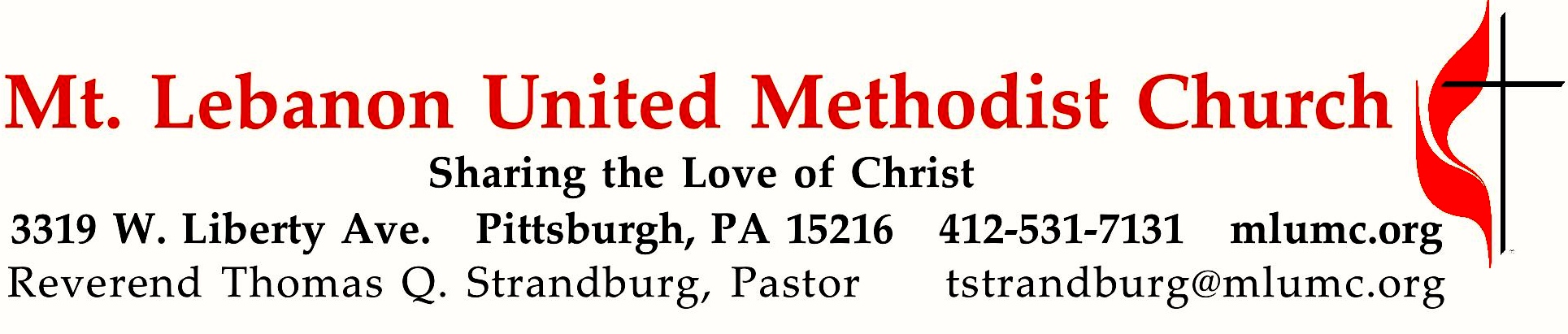 October 1, 2017							    8:30 & 10:45				WE GATHER IN GOD’S NAME …Gathering Music 	Hymn 97 	For the fruits of this creation (stanza 1, seated)	Tune: #688 Ar hyd y nos	Worship & Song #3172 a, b, and c	Communion Setting 				 Greeting		Leader:  	This is the day that the Lord has made.People:   	Let us rejoice and be glad in it. 				        Psalm 118:24AnnouncementsIntroit 10:45	Psalm 103:1						 Richard C. BakerBless the Lord O my soul and all that is within me bless God’s Holy Name.Call to WorshipPastor Brückner:	Lobe den Herrn, meine Seele! Pastor Strandburg: 	Praise the Lord, my soul.Butterflies:	Herr, mein Gott, du bist sehr herrlich; du bist schön und prächtig geschmückt.People:	Lord my God, you are very great; you are clothed with splendor and majestyPastor Brückner:	Licht ist dein Kleid, das du anhast. Pastor Strandburg: 	The Lord wraps himself in light, as with a garment.Butterflies:		Du breitest den Himmel aus wie einen Teppich.People:			He stretches out the heavens like a tent.		     Psalm 104:1-2		… TO GIVE PRAISE TO GOD …Choral Prelude 10:45	Uyai Mose/Come, all you people	Gondo(Zimbabwe), arr. HollandHymn 139  	Praise to the Lord, the Almighty  (standing)  	Lobe den HerrenOpening Prayer (responsively)	Pastor Brückner:	Wir sind nicht allein; wir leben in Gottes Welt.Pastor Strandburg:	We are not alone, we live in God’s world.People:	We believe in God, who has created and is creating, who has come in Jesus to reconcile and make new. We trust in God, who calls us to be the church throughout the world, to love and serve others, to seek justice and resist evil, to proclaim Jesus, crucified and risen, our judge and our hope. In life, in death, in life beyond death God is with us. We are not alone. Thanks be to God.Silent PrayerResponse		Worship & Song 3022 						        PahoaPeace of our praying, song of our singing, truth of our telling, love of all loves, 		health of our healing, gift of our giving, life of our living, light of all lights.… TO CELEBRATE THE FAMILY OF FAITH …The Butterflies Youth ChoirThe Sign of Peace  Please pass the peace to your neighbors as a sign of reconciliation and love.	Leader:	The peace of Christ be with you.
	People:	And also with you.Gathering Song				    James Ritchie	This, this is where children belong, 	welcomed as part of the worshiping throng.	Water, God’s Word, bread and cup, prayer and song: 	This is where children belong.		  WORDS AND MUSIC: James Ritchie    ©1999 Abingdon PressMessage for Young Disciples 	Rev. Thomas Q. StrandburgAll children are invited. Please sing as children come forward. After the children’s message at the 10:45 service, children ages 3 - 3rd grade may attend Kids Praise in the Welcome Center. Children will be escorted to and from Kids Praise by teachers. They will return to the Sanctuary near the end of the service.… TO HEAR GOD’S WORD PROCLAIMED …Scripture Reading					        8:30 Marda Katshir    10:45 Bob JamesA Lesson from the Hebrew Scripture	Exodus 17:1-17		Water from the rockWorship & Song 3137								      Jésus le Christ	Lord Jesus Christ, your light shines within us. Let not my doubts nor my darkness speak to me.	Lord Jesus Christ, your light shines within us. Let my heart always welcome your love.Pastoral PrayerThe Lord’s Prayer 	Our Father, who art in heaven, hallowed be thy name. Thy kingdom come, thy will be 	done, on earth as it is in heaven. Give us this day our daily bread. And forgive us our 	trespasses, as we forgive those who trespass against us. And lead us not into temptation, 	but deliver us from evil. For thine is the kingdom, and the power, and the glory forever.  	Amen.Scripture Reading 	A Lesson from the New Testament (seated)	Philippians 2:1-13	Imitating Christ’s Humility	ResponseLeader:	The Word of the Lord.People:	Thanks be to God.… TO OFFER OUR GIFTS AND TO DEDICATE OUR LIVES …Offertory Anthem 10:45								  Michael Burkhardt   	O God of all people, all nations, the sea, of kingdoms and powers, of mercy in me:grant peace to your children, and grace through your font.Give joy to our journey and lighten our want. 	O God of salvation, all decades, each night, of Sundays and weekdays, of candles and light: grant hope to your people. Pour wine in our cup. Say grace at our table and raise our lives up.	O God of the spirit, of body and soul, of poems and prayers, of drumbeats that roll:we give you our music. We praise you, dear Lord.Bring peace to our sleeping and promise your word.	O God of all ages, the First and the Last, of years that are coming and seasons now past: send Jesus as brother, as sister, as friend, then give us your heaven and world without end. 	For many years, O God of grace, this church has been your dwelling place and we your congregation. On Christ, our precious cornerstone,our faith is built and Christ alone is still our sure foundation.This day we pray: may the story of your glory here resounding be a song of grace abounding.Doxology Hymn 97 (standing)						Tune: #688 Ar hyd y nos	For the fruits of this creation, thanks be to God;	for good gifts to every nation, thanks be to God;	for the plowing, sowing, reaping, silent growth while we are sleeping, 	future needs in earth’s safe-keeping, thanks be to God.Prayer of DedicationSermon			“At the Name of Jesus”		           Rev. Thomas Q. StrandburgHymn of Preparation		What Feast of Love			       Worship & Song #3170 Sacrament of Holy Communion			          Rev. Strandburg and Rev. BrücknerThe Great ThanksgivingLeader:	The Lord be with you.People: 	And also with you.Leader:	Lift up your hearts.People:	We lift them up to the Lord.Leader:	Let us give thanks to the Lord our God.People: 	It is right to give our thanks and praise.	Leader:	(The pastor continues in prayer, and concludes with the following words. . . ) “And so, with our people on earth and all the company of heaven we praise your name and join their unending hymn:”	(Musical Setting Worship & Song 3172-a)	Leader:		Holy, holy, holy, Lord, All:		holy, holy, holy, Lord,Leader:		God of power and might,All:		God of power and might,Leader:		Heaven and earth are full of your glory.All:		Heaven and earth are full of your glory.Leader: 	Hosanna in the highest.	All:	Hosanna in the highest.Leader:		Blessed is the one who comes,All:		blessed is the one who comes,Leader:		in the name of the Lord.All:		in the name of the Lord.Leader: 	Hosanna, hosanna, hosanna in the highest.Leader:	(The pastor continues in prayer, and concludes with the following words . . .)   	“As we proclaim the mystery of faith.”(Musical Setting Worship & Song 3172-b)	Leader:		Christ has died; Christ is risen; Christ will come again. All:		Christ has died; Christ is risen; Christ will come again.	Leader:	(The pastor continues in prayer, and concludes with the following words. . . )	 “Through your son Jesus Christ, with the Holy Spirit in your holy church, all honor and glory is yours, almighty God, now and forever.”(Musical Setting Worship & Song 3172-c)	Leader: 	Amen, amen, amen!All:	Amen, amen, amen!Giving the Bread and CupDuring the distribution of the elements please join in singing the first two stanzas of each hymn beginning with #548.Prayer following Communion (in unison)Eternal God, we give you thanks for this holy mystery in which you have given yourself to us.  Grant that we may go into the world in the strength of your Spirit, to give ourselves for others, in the name of Jesus Christ our Lord.  Amen.… TO GO REJOICING IN GOD’S NAME!Hymn 547	O church of God, united  (standing)  	EllacombeBenedictionToday’s ServicesThe chancel flowers are given to welcome the Butterflies Choir from eastern Germany. The flowers on the altar are given by William Timmons in loving memory of his parents, Mr. and Mrs. Wilbert G. Timmons.Special music at 10:45 is provided by the Children’s Choir, co-directed by Courtney Heath and Kim Rhoton, and the Chancel Choir, with percussionist Richard Minnotte and accompanist Mary Paine.Greeters 8:30   Rich and Kathy Tremblay      10:45   Steve Schilling and Bonnie LawsonAcolytes  Lydia Slater and Luke GrabowskiWorship options for children  We encourage children to participate in the Children’s Sermon at both services, and in Kids Praise during the 10:45 service. Nursery services are offered in Room 204 of the Education Building. Ask ushers or greeters and follow signs for direction. Podcasts of Sunday Sermons    Would you like to share this morning’s sermon with a friend or did you miss a Sunday? Catch up on the messages from MLUMC with a podcast of Pastor Tom’s and others’ Sunday sermons. A month’s sermons are at http://mlumc.buzzsprout.com or navigate to the site from the link on our webpage, www.mlumc.org. Sermons older than a month will be posted to iTunes. Full recordings of the service are available upon request.Honor or remember a loved one with a flower donation. To donate an arrangement for the worship service, contact Sharon Slater, 412-343-1137.Today’s ScripturesExodus 17:1-17From the wilderness of Sin the whole congregation of the Israelites journeyed by stages, as the Lord commanded. They camped at Rephidim, but there was no water for the people to drink. 2The people quarreled with Moses, and said, “Give us water to drink.” Moses said to them, “Why do you quarrel with me? Why do you test the Lord?” 3But the people thirsted there for water; and the people complained against Moses and said, “Why did you bring us out of Egypt, to kill us and our children and livestock with thirst?” 4So Moses cried out to the Lord, “What shall I do with this people? They are almost ready to stone me.” 5The Lord said to Moses, “Go on ahead of the people, and take some of the elders of Israel with you; take in your hand the staff with which you struck the Nile, and go. 6I will be standing there in front of you on the rock at Horeb. Strike the rock, and water will come out of it, so that the people may drink.” Moses did so, in the sight of the elders of Israel. 7He called the place Massah and Meribah, because the Israelites quarreled and tested the Lord, saying, “Is the Lord among us or not?”8Then Amalek came and fought with Israel at Rephidim. 9Moses said to Joshua, “Choose some men for us and go out, fight with Amalek. Tomorrow I will stand on the top of the hill with the staff of God in my hand.” 10So Joshua did as Moses told him, and fought with Amalek, while Moses, Aaron, and Hur went up to the top of the hill. 11Whenever Moses held up his hand, Israel prevailed; and whenever he lowered his hand, Amalek prevailed. 12But Moses’ hands grew weary; so they took a stone and put it under him, and he sat on it. Aaron and Hur held up his hands, one on one side, and the other on the other side; so his hands were steady until the sun set. 13And Joshua defeated Amalek and his people with the sword. 14Then the Lord said to Moses, “Write this as a reminder in a book and recite it in the hearing of Joshua: I will utterly blot out the remembrance of Amalek from under heaven.” 15And Moses built an altar and called it, The Lord is my banner. 16He said, “A hand upon the banner of the Lord! The Lord will have war with Amalek from generation to generation.”Philippians 2:1-13If then there is any encouragement in Christ, any consolation from love, any sharing in the Spirit, any compassion and sympathy, 2make my joy complete: be of the same mind, having the same love, being in full accord and of one mind. 3Do nothing from selfish ambition or conceit, but in humility regard others as better than yourselves. 4Let each of you look not to your own interests, but to the interests of others. 5Let the same mind be in you that was in Christ Jesus, 6who, though he was in the form of God, did not regard equality with God as something to be exploited, 7but emptied himself, taking the form of a slave, being born in human likeness. And being found in human form, 8he humbled himself and became obedient to the point of death— even death on a cross.9Therefore God also highly exalted him and gave him the name that is above every name, 10so that at the name of Jesus every knee should bend, in heaven and on earth and under the earth, 11and every tongue should confess that Jesus Christ is Lord, to the glory of God the Father.12Therefore, my beloved, just as you have always obeyed me, not only in my presence, but much more now in my absence, work out your own salvation with fear and trembling; 13for it is God who is at work in you, enabling you both to will and to work for his good pleasure.Keep in Prayer Convalescing in Care FacilitiesLeila Berkey, Asbury HeightsEd Clarke, Asbury PlacePat Seitz, ConcordiaTim Watters, Baptist HomeConvalescing at HomeJean Boyer, Mary Caldwell, Erma Henry, David Lewis, Earl Killian, Susan Lichtenfels, Betty TroutIn the MilitaryJason Boyer, SPC Natalie Brown Maj. Zachary Allen Finch, USMC
James Iantelli, 1st Lt. Jaskiewicz 
S. Sgt. Keith Kimmell, Adam Kmick
PFC Brendan Lamport 
Sgt. Matthew McConahanSgt. Richard Okello, Thomas Orda
Lt. Col. Mark PattersonLt. Com. Scott Patterson Lt. Col. Sean Patterson 
David Poncel, Sgt. Steven Reitz 
Capt. Scott B. Rushe, Pastor Rick Townes 
Maj. Azizi Wesmiller Maj. Matthew C. Wesmiller
Sgt. Keith Scott WinkowskiSympathyThe congregation expresses sympathy to the family of Richard C. Hartung on his recent death. Richard joined our church in 1957, and, most recently, had been living in Ohio. Condolences can be sent to the family:	Mr. Kirk B. Hartung, Hartung Family	Church of St. Catherine Siena	547 Washington St.	Norwood, MA 02062Thank YouA thank you note was sent to members of our flower ministry, especially to two members who live in the Twin Towers, Dawn Lonsinger and Robert Simonton. The former wife of a recently deceased Twin Towers resident, Holstein Cleaver, expressed her gratitude:	Thank you so much for the lovely flowers that arrived at my husband’s apartment at Twin Towers after he passed away. The hymn, prayers and sermon that they heard were familiar to him, as he had grown up in the Methodist faith.	They remained in his apartment for the next ten days and were a beautiful and constant reminder of your thoughtfulness. 	Thank you sincerely for your love and good wishes! Your gesture was deeply appreciated.				Gratefully,				Kathleen F. Cleaver